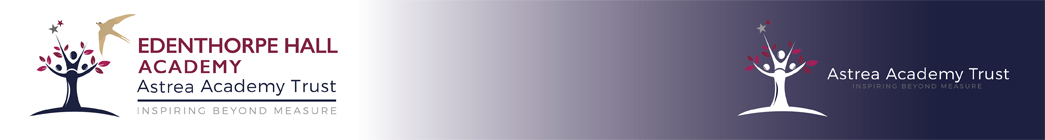 English; WritingPlanning, Delivery and Assessment2020/2021PlanningThe Literacy Tree; the text leads the writingKnow/understand your year group’s objectives/expected coverage.Use the Literacy Tree planning units as the basis for your planning.  Use The Write Stuff structure where it fits into your lessons.  Follow the following learning sequence to ensure the children are prepared for their final piece:Immersion, analyse, skill, plan, write, review, publish.TeachingQuality-first teachingFollowing the guidance in the Literacy Tree planning units, ensure that the children have a clear vision of their learning journey and the purpose/audience of their writing.  Use the language of The write stuff sessions to make sure the children can define between negative and positive intent and that this is clear within their writing.  Teaching should follow the learning journey as outlined belowThis incorporates elements and processes learned from The Write Stuff writing training.ImmersionVocabulary/Discussion/Drama/Inference/Purpose/Audience/Try to grab and immerse the children in the stimulus for the writing.  This reflects The Write Stuff idea of an experience session.Gather thinking through use of the lenses demonstrated in The Write Stuff FANTASTICs: feeling, asking, noticing, touching, action, smelling, tasting, imagining, checking.Explore and display vocabulary generated.  Look at shades of meaning to delve for more ambitious vocabulary.Make short opportunities for writing.AnalyseExplore a modelled WAGOLL to draw out the shape/features of the text type/genre that you are working towards and the content and purpose of each section.SkillGrammar elements:  outline the elements of grammar that are relevant to your text type.Model and Explore the GRAMMARISTICs (Write Stuff) grammar for writing: Sentence structure (refer to ARE for your year group)/basics/punctuation/purpose/dialogue or contracted forms/passive or active voice/adverbs or adverbial phrases.Create sentence strips and stacks to display for models.This is where we explore the BOOMTASTICs (Write Stuff) techniques of writing (those that are relevant to the text type): alliteration/rhyme/simile/pathetic fallacy/personification/onomatopoeia/repetition/metaphor/punPlanModel the plot points as a structure for children to follow in narrative writing.Model the shape/features of the text type for children to follow in non-fiction writing.  This will have already been modelled in the analyse section of the learning journey.Give the children planning formats to use as scaffolds-these can follow the structures/shapes outlined above.Together, create the success criteria for the written piece.WriteAllow the tools to be on hand for children to draw upon-lenses for writing.Scaffold the children’s writing process through resources (dictionary, thesaurus, frames, WAGOLL, word banks, prompts, IPads, other adult support etc.).  Encourage the children to use these during independent tasks.Make sure modelled WAGOLLs are not visible for children to copy at this point.They can access vocabulary previously explored (this should be displayed on your English wall).ReviewEdit and review.Model how to edit.Spelling – support error-free spelling.  During independent tasks, Sp noted on a line but not actual error pointed out.  Children to self-assess against success criteria and personal targets/goals.  Edit and improve own work/peer edit.Table groups could perform a carousel of editing activities:Revise/Re-write/Re-imagineFor greater-depth children, refer to The Write stuff session 10: vocabulary/author echoes-drawing upon WAGOLLs/mental state/deeper impact/take a different angle on the task.PublishPossibility of using writing framesRefer to handwriting policy.AssessmentMarking and FeedbackRefer to the marking and feedback policyChildren to have opportunities to respond to teacher’s feedbackAssessment1-2 independent writing tasks to be carried out each half term/unit of work.Independent tasks completed in English books.Independent writing to be assessed using the assessment grids.Children to be aware of next targets for writingSIMs to be updated 3 times a yearPupil progress meetings.Termly AssessmentEnd of Key stage frameworks (Y2 and Y6 only) to be used to support progress of children towards EOY goals/targetsWriting in FS2Writing in FS2 will follow The Literacy Tree format, although texts can vary to suit the needs and interests of the children.Writing sessions are:Phonics sessions-whole class and small groupwhole class shared writing/readingsmall group discussion and writingwriting opportunities as part of continuous provisionwork on developing fine motor skills for writingWriting is relevant and linked to current topics.